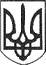 РЕШЕТИЛІВСЬКА МІСЬКА РАДАПОЛТАВСЬКОЇ ОБЛАСТІ(тринадцята сесія сьомого скликання)РІШЕННЯ21 грудня 2018 року                                                                           № 467-13-VIIКеруючись Законом України „Про місцеве самоврядування в Україні”, Решетилівська міська радаВИРІШИЛА:	Внести  зміни  в  рішення  Решетилівської  міської  ради  від  27.06.2018 № 331-8-VII „Про надання дозволу на виготовлення технічної документації із землеустрою щодо  земельної ділянки ” (8 сесія), виклавши констатуючу частину в такій редакції: 	„Керуючись Земельним кодексом України, Законом України „Про землеустрій ” Решетилівська міська радаВИРІШИЛА:Секретар міської ради                                                       О.А. ДядюноваПро   внесення    змін   в    рішення    Решетилівської   міської   ради від 27.06.2018 № 331-8-VII „Про надання дозволу на виготовлення технічної документації із землеустрою щодо  земельної ділянки” (8 сесія)